PAIKALLISET JÄSENEDUT SUPERLAISILLEVUODEN 2024 ETUUDET JÄSENKORTTIA NÄYTTÄMÄLLÄJubu Pizza -10% normaalihintaisista tuotteista (ei koske anniskelutuotteita). Isokirkkokatu 7, Rauma  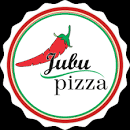 Jalkahoitola Sirje, Kaikista hoitolassa tapahtuvista hoidoista -5% (jalkahoidot, hieronnat, intialainen päähieronta ym.), EI KOTIKÄYNNEISTÄ. Tehtaankatu 4, Rauma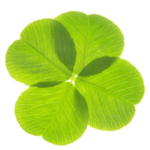 Riihikarsina -10% Normaali hintaisista tuotteista. Valtakatu 4, Rauma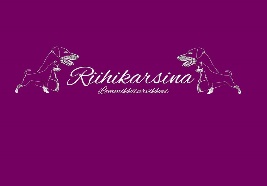 Cafe Sali -10% Kaikista tuotteista. Kuninkaankatu 22, Rauma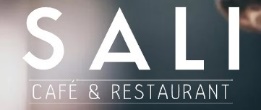 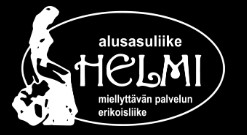 Alusasuliike Helmi -10% Normaali hintaisista tuotteista. Kuninkaankatu 12, RaumaKajava -10% Kaikista tuotteista. Kuninkaankatu 28, Rauma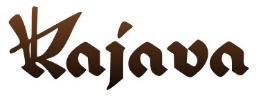 ME. Korut & Kellot -15% Kaikista tuotteista. Kauppakatu 3/ Kauppakeskus Potkur, Rauma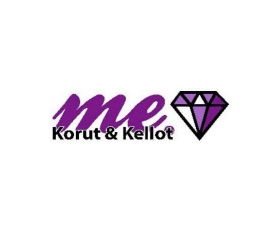 Personal trainer Taru Laaksonen Kehonkoostumusmittaus 20 € (norm. 25 €) Valtakatu 6, RaumaKukka Shop Rosa -10% ostoista (ei kukkalähetykset eikä aletuotteet). Kuninkaankatu 19, Rauma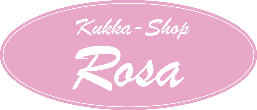 Rauman Tehopakkaus -10% Normaalihintaisista tuotteista. Kairakatu 7, Rauma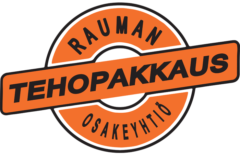 Kenkäkauppa V. Valo ja Kumpp. -15% Työkengistä, Lenkkareista, Vahvemmista ulkoiluun tarkoitetuista syys- ja talvikengistä. Alennukset normaalihinnoista. Kauppakatu 10, Rauma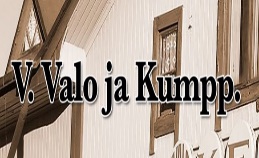 Salon Ihanainen -10% ei koske tuotteita eikä valmiiksi alennettuja hintoja. Kauppakatu 19, Rauma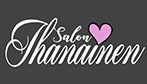 Hius- ja kauneuskulma Susanna’s -10 % Syväraumankatu 6, Rauma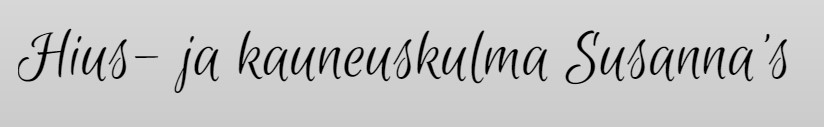 Kauneushoitola Bellezza -15% Hoidoista. Kauppakatu 7, Rauma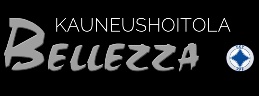 Rauman Askarteluohjaus -10% Normaalihintaisista tuotteista. Valtakatu 9–11, Rauma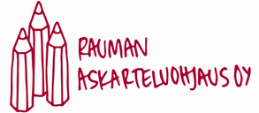 Pitkäjärven kukkakioski  -10% (ei koske hautavihkoja) Ottilantie 34, Rauma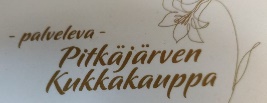 